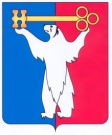 АДМИНИСТРАЦИЯ ГОРОДА НОРИЛЬСКАКРАСНОЯРСКОГО КРАЯПОСТАНОВЛЕНИЕ09.09.2019                                             г. Норильск                                                  № 396О внесении изменений в постановление Администрации города Норильска                        от 15.12.2010 № 494В целях урегулирования отдельных вопросов оказания платных услуг, осуществлении предпринимательской и иной приносящей доход деятельности в муниципальных бюджетных, автономных учреждениях, подведомственных Управлению по спорту Администрации города Норильска,ПОСТАНОВЛЯЮ:Внести в постановление Администрации города Норильска от 15.12.2010 № 494 «Об утверждении Типового положение об оказании платных услуг, осуществлении предпринимательской и иной приносящей доход деятельности в муниципальных бюджетных учреждениях, подведомственных Управлению по спорту, туризму и молодежной политике Администрации города Норильска» (далее – Постановление) следующие изменения:В наименовании Постановления, пунктах 1, 2 Постановления: Слово «бюджетных» заменить словами «бюджетных, автономных».Слова «, туризму и молодежной политике» исключить.Преамбулу Постановления изложить в следующей редакции:«В целях упорядочения организации платных услуг, отношений, возникающих при оказании платных услуг, получения и расходования средств за оказание платных услуг в муниципальных бюджетных, автономных учреждениях, подведомственных Управлению по спорту Администрации города Норильска, в соответствии со ст. 82 Устава муниципального образования город Норильск, ПОСТАНОВЛЯЮ:».Внести в Типовое положение об оказании платных услуг, осуществлении предпринимательской и иной приносящей доход деятельности в муниципальных бюджетных учреждениях, подведомственных Управлению по спорту, туризму и молодежной политике Администрации города Норильска, утвержденное Постановлением (далее – Типовое положение), следующие изменения:В наименовании Типового положения, пункте 1.1 Типового положения:Слово «бюджетных» заменить словами «бюджетных, автономных».Слова «, туризму и молодежной политике» исключить.В пункте 1.2 Типового положения: Слова «от 07.12.2001 № 16-1636» заменить словами «от 21.12.2010 
№ 11-5566».Слова «от 24.02.2010 № 37 «Об утверждении Порядка регулирования цен (тарифов) на продукцию, товары и услуги муниципальных бюджетных учреждений и муниципальных унитарных предприятий муниципального образования город Норильск» заменить словами «от 08.08.2011 № 393 «Об утверждении Порядка установления цен (тарифов) на услуги муниципальных учреждений и муниципальных унитарных предприятий муниципального образования город Норильск». В пункте 1.3 Типового положения: В абзаце втором слова «, туризму и молодежной политике» исключить.В абзаце четвертом слово «бюджетное» заменить словами «бюджетное, автономное».В пункте 2.3.1 Типового положения слова «Муниципальным бюджетным образовательным учреждением «Норильская детская школа безопасности движения» заменить словами «Муниципальным автономным учреждением дополнительного образования «Норильский центр безопасности движения».Абзац шестой пункта 4.3 Типового положения изложить в следующей редакции: «- копия распоряжения (приказа) начальника Управления об утверждении цен (тарифов);». В пункте 5.1 Типового положения слова «физкультурно-оздоровительные услуги и по прокату спортивного инвентаря (оборудования) в муниципальных бюджетных учреждениях, подведомственных» заменить словами «услуги в области физкультуры и спорта, оказываемые сверх муниципального задания учреждениями, подведомственными».Пункт 5.2 Типового положения изложить в следующей редакции:«5.2. Цены (тарифы) на услуги устанавливаются в соответствии с Порядком установления цен (тарифов) на услуги муниципальных учреждений и муниципальных унитарных предприятий муниципального образования город Норильск, утверждаемым постановлением Администрации города Норильска.». В пункте 5.3 Типового положения слова «регулирования цен (тарифов) на продукцию, товары и услуги муниципальных бюджетных» заменить словами «установления цен (тарифов) на услуги муниципальных».Пункт 5.4 Типового положения изложить в следующей редакции:«5.4. Цены (тарифы) на иные услуги учреждений, регулирование которых не предусмотрено Порядком установления цен (тарифов) на услуги муниципальных учреждений и муниципальных унитарных предприятий муниципального образования город Норильск, устанавливаются Администрацией города Норильска в порядке, определенном отдельными правовыми актами Администрации города Норильска, издаваемыми Главой города Норильска.». Опубликовать настоящее постановление в газете «Заполярная правда» и разместить его на официальном сайте муниципального образования город Норильск. Глава города Норильска							              Р.В. Ахметчин